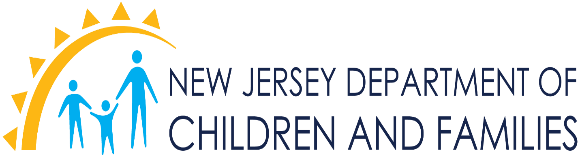 Registration for the Authorized Organization Representative (AOR)For Submitting a Grant Application Electronically Organization: __________________________________________________________Type of Organization:  Non-Profit;  For-Profit;   University;   LLCOrganization’s Mailing Address:  _________________________________________Organization’s Email Address: ___________________________________________Organization’s Phone Number: ___________________________________________AOR Contact Name: ____________________________________________________AOR Contact’s Phone Number: ___________________________________________AOR Contact’s Email Address:  ___________________________________________I hereby designate the above-named person, organization and valid email address to be authorized to submit a Request for Proposal submission in response to a competitive procurement advertised by the Department of Children and Families called:__________________________________    __________________________________ Name of RFP                            	              Insert County/Region/Location                                                                         to be servedYou will need to register for each RFP to be provided access. You may keep the name and password the same. This information will be retained.Signature of Organization Authority (CEO/President)Print: ______________________________	Date: ______________________________Signature: _____________________________________________________________CEO Email Address: ____________________________________________________Print Name and Exact Title. This signature indicates the authority to permit the submission of the RFP electronically. Permission and access information will be provided by email to the email address provided above.Please Email to: DCF.ASKRFP@dcf.nj.gov at least 5 business days prior to the bid submission. An email authorization shall be provided to the above-named person/organization so that the RFP proposal can be submitted. The authorization is for the above organization. If someone else needs to submit the RFP, the email information may be shared or request a replacement authorization. Questions call (609) 888-7730. 